«Famous people of Novokuznetsk»«Знаменитые люди Новокузнецка»Цель урока: формирование у обучающихся положительной мотивации в изучении  английского языка.Задачи урока:развивать коммуникативную  компетенцию, развивать познавательные потребности,расширить кругозор, обогатить  знания  об известных личностях, Ход урока:I этап - организационный. Вступительное слово учителя, сообщение темы.Good after noon children. I am glad to see you. Sit down. How are you? Each nation has its heroes. Who are they? Let’s speak about them. (Каждая нация гордиться своими героями. Кто они? Давайте поговорим о них!)       II этап -подготовка учащихся к активному усвоению учебного материала                  People of different professions can be the pride of any country. (Люди разных профессий  могут быть гордостью любой страны). To be famous, it is necessary to work much. (Чтобы стать знаменитым, необходимо много работать)  As the people, so the proverb. (Пословица недаром молвится). Try to translate the proverbs how to become well – known. (Попытайтесь перевести пословицы о том, как стать знаменитым). 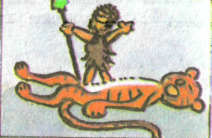 A man is judged by his deeds, not by his words.          Не по словам судят, а по делам.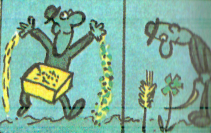 As you sow, so you reap.Как посеешь, так и пожмёшь. 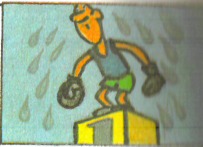 Where   there   is courage   there is victory.Где смелость, там и победа.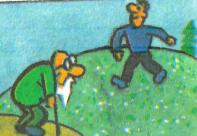 To live life is not the same as crossing afield. Жизнь прожить – не поле перейти.No gain without pain.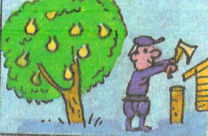 Без стараний, нет достижений. Looking at a tree see its fruit, looking at a man see his deeds.Дерево смотри в плодах, а человека в делах.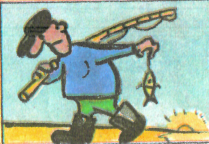 You cannot pull a fish out of a pond without labour.Без труда, не вытащишь и рыбку из пруда.Speak less but do more.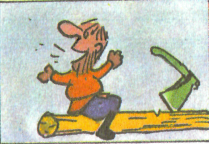 Меньше говори, да  больше делай.2) Say, what traits of character must famous people have? (Какие черты характера должны иметь знаменитые люди?)They must be helpful, selfless, brave and skilful. (Они должны быть готовыми помочь, самоотверженными, храбрыми, искусными).  3) Name the synonyms to be proud of (назовите синонимы слова « гордиться»). (to admire, to respect, to adore,  to look up to)-(восхищаться, уважать, обожать, считаться).  III этап - We respect some people for their achievements.  (Мы уважаем людей за их достижения).A. Where were Nikonova’ s  poems published  ?B. What did Lyubov Alekseevna graduate  ?C. What did Lyubov Alekseevna Nikonova wrote ?D. Where did Lyubov Alekseevna work ?E. What new literary names were opened for readers?F. What  rewards   was Lyubov Alekseevna Nikonova awarded  ?1. Nikonova, a  poetess was born  03.01.1951 in Vladimirovka  village of Kuibyshev Region, nowadays the Samara Region. Since 1966 she   lived in Kuzbass .She graduated from Novokuznetsk State Pedagogical Institute, Russian and Literature faculty. Lyubov Alekseevna  worked as the teacher in Vaganovo  village  of the Kemerovo Region. 2. Her  working and creative career is inseparably linked with the life of  Novokuznetsk. She worked as the teacher of literature, as the research associate of a Literary and Memorial Museum of F.M. Dostoevsky, also she was a member of the Orthodox Theological College of Saints Cyril and Methodius.3. Lyubov Alekseevna successfully combined literary career with a profession of the teacher, she  gave many spiritual forces to the education of young  generation, she was the head of the literary association "Grenada" and school literary studios "Feskovsky writers" and "Grain". Thanks to her diligence new literary names such as Victoria Mozhnaya and Dmitry Hobotnev, Sergey Gensh and Julia Bogomolova were opened for readers.4. Last decades her poetic voice was audible far outside of Kuznetsk .Her  poems were published in such magazines as "The new world", "Moscow", "Our contemporary", "The novel - the newspaper" and many others. She was awarded the title of Honored worker of education of the Russian Federation (2000), the Winner of the «Youth of Kuzbass»; she was awarded  medals "For a special contribution to development of Kuzbass" the III degrees, "For service to Kuzbass", "For worthy education of children. 5. In 1985 she was admitted to the Union of Russian Writers. She was considered to be the most talented female poet of Siberia, and her poetry -  the most sublime and disturbing. She is the author of more than 20 poetic books and a set of prosaic works - stories, short stories, essays, and novels. ΙV этап – Подведение итогов. Оценки. Прочитайте информацию о новокузнецкой поэтессе Никоновой Любови Алексеевне.Установите соответствие между заголовками A–F и пронумерованными абзацами текста 1–5. Запишите свои ответы в таблицу. Используйте каждую букву только один раз. В задании есть один лишний заголовок.В212345